Муниципальное бюджетное общеобразовательное учреждение«Тугустемирская средняя общеобразовательная школа »Тюльганский район, Оренбургская областьТворческий проект:«Нарды»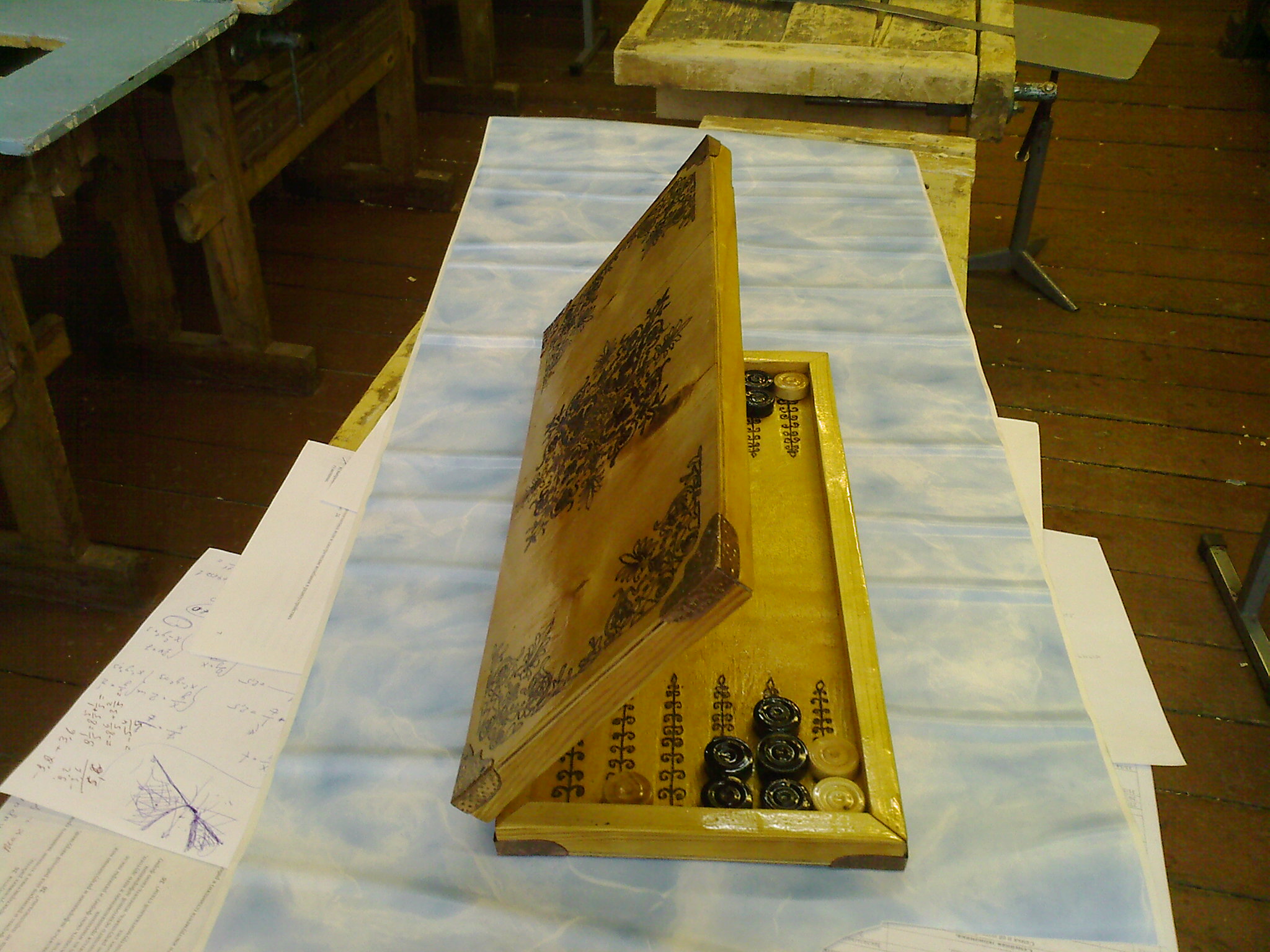 Проект выполнил: ученик 11-го классаГанджалян ТигранРуководитель: учительТехнологии Зайцев А.И. Тугустемир 2013Содержание.Выбор темы проекта.У нас в семье есть традиция: по вечерам мы садимся играть в нарды. По давнему семейному обычаю, нарды в семье изготавливаем сами. Скоро я, закончу  школу  и уеду учиться. Чтобы не нарушать давнюю традицию я решил сделать и свои нарды. Там вдалеке от своей семьи, мы с друзьями будем по вечерам коротать время за игрой в мою любимую игру. Банк идей.Произведя поиски в интернете, отобрали несколько интересных вариантов изготовления нард:Выбор конструкции и вида отделки.Для изготовления наших нард взяли классическую конструкцию. В качестве отделки рассматривали три варианта роспись, выжигание и маркетри. Свой выбор остановили на выжигании, как более доступном и отработанном.Описание технологии изготовления.Строгаем планку боковин, распиливаем по размерам планки.Выпиливаем из трёхмиллиметровой фанеры поля игрового стола.Склеиваем  воедино детали с помощью клея «титан».Распиливаем на две части. Шлифуем место распила.Навешиваем петли.	Наносим рисунок.Выжигаем .Изготавливаем уголки из листовой меди и устанавливаем их на место.Лакируем в два слоя лаком ПФ – 283.Вытачиваем шашки на токарном станке.Красим и лакируем шашки.Изготавливаем игровые кубики.Технологическая карта изготовления нард.Экономические расчёты.Рассчитаем стоимость потраченных материалов.С=С1С2+С3+С4+С5+С6С1 – стоимость фанеры.  С1 = S× Цф =0,18м2 × 85 руб./м3 = 15,3  руб.С2 - стоимость древесины боков.С2 =V2× Цд = 0,04м  ×1,4м ×0,02м ×4000 руб./м3 = 4,48руб.С3–стоимость петель         С3 =20 руб.С4- стоимость клея              С4=0,01 кг. × 190 руб./кг =1,9руб.С5- стоимость лака                   С5= 0,1 кг. × 124 руб./кг.=12,4руб.С6-стоимость древесины шашек    С6=0,035мх0,035мх0,8мх4000 руб./м3 =3,92руб. С=15,3 руб. + 4,48руб. + 20руб. +1,9руб.+ 12.4 руб. +3,92руб.= 58руб.Таким образом, нарды обошлись нам не дорого.Оценка изделия.Экологическая оценкаИзделие получилось экологически безопасным, так как сделано из экологически чистого материала.Эстетическая оценкаНарды получились красивые и удобные в примененииРеклама.Длинными, зимними вечерами,  я и мои друзья хорошо проведем время, играя в изготовленные мной нарды. №Стр.1Содержание.22Выбор темы проекта.33Банк идей.34Выбор материала изделия и способа отделки.35 Описание технологии изготовления шкатулки.46Технологическая карта изготовления шкатулки.57Экономические расчёты.68Оценка изделия.69Реклама.710Приложения.8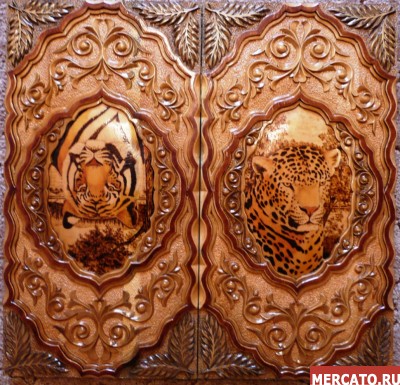 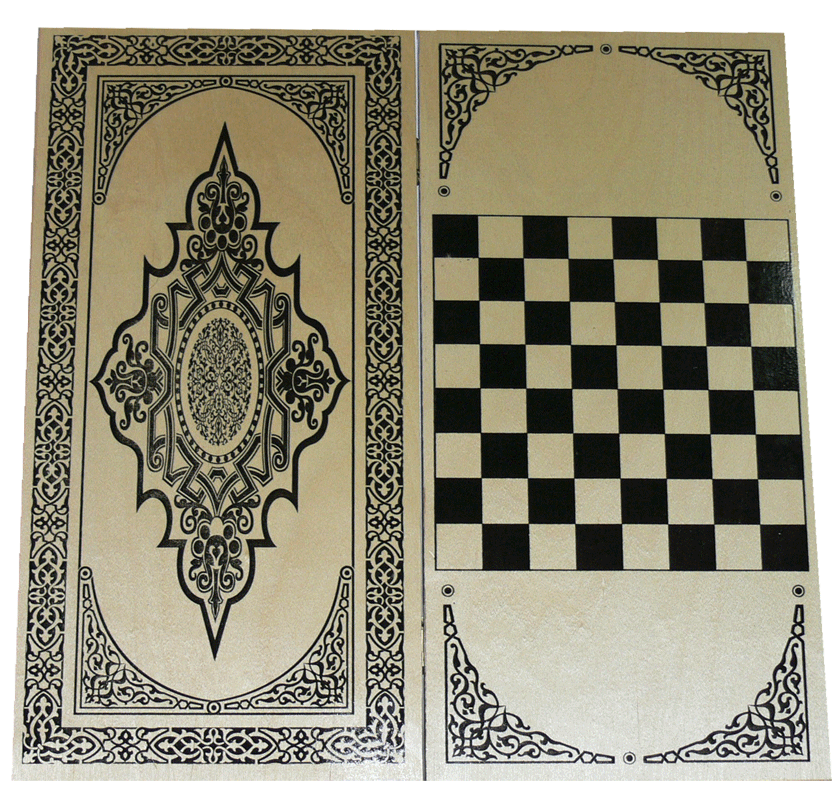 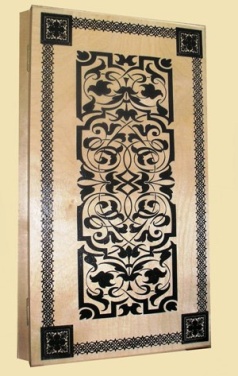 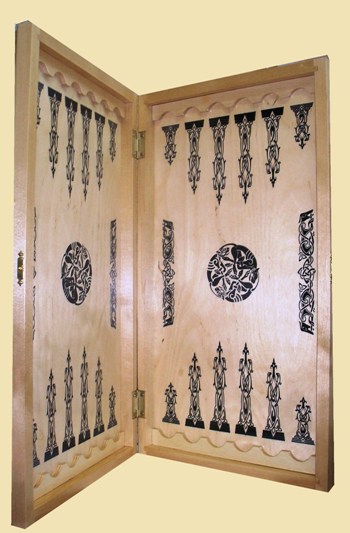 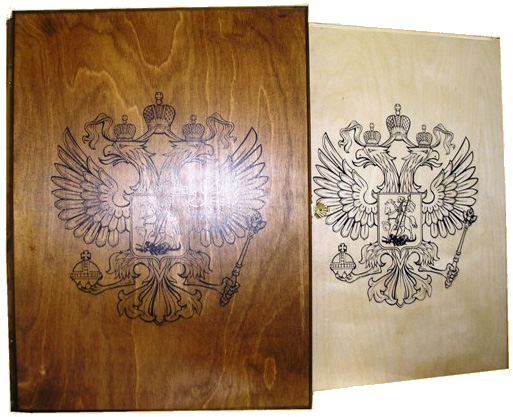 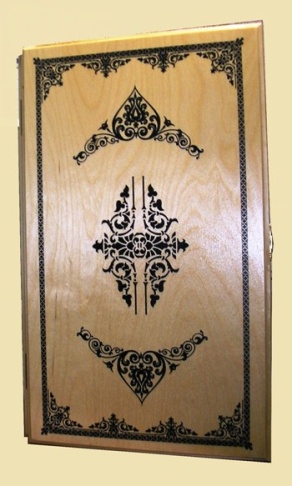 №Операция Эскиз Инструменты и принадлежности1Берем сосновую планкуТолщиной 20мм, шириной 40 мм, длиной 1400 мм.Линейка, карандаш, ножовка.2Строгаем пласти с обеих сторон до толщины 15 мм.Столярный верстак , рубанок, линейка.3Строгаем ширину с обеих сторон до ширины 35 мм.Столярный верстак , рубанок, линейка.4Шлифуем  пласти и кромки деталей.Шлифовальная шкурка, шлифовальная колодка.5Размечаем заготовку в соответствии с чертежами, и распиливаем на части. Линейка,  карандаш,  ножовка, угольник6Склеили заготовку шкатулки клеем «титан»клей «титан»7Разметили и распилили заготовку на две части.Линейка,  карандаш,  ножовка8Шлифуем заготовки в месте распила.Шлифовальная доска.9Навешиваем петлипетли, гвозди, молоток10Размечаем и выжигаем рисунок украшенияРисунки, копировальная бумага, карандаш, Электровыжигатель.11Вытачиваем шашки на токарно-винторезном станке.ТВ-6. Берёзовые заготовки, галтельный, фасонный и отрезной резцы. Наждачная бумага.11Лакируем нарды и шашки лаком в два слоя.Лак ПЭ-183, кисть.